.Alternative track: ?Dream Lover? Bobby Darin    FORWARD TOUCH, BACK TOUCH, VINE 1/4 RIGHT, SCUFF 1 ? 2   Step forward on right, touch left foot next to right heel, 3 ? 4   Step back on left, touch right beside left, 5 ? 6   Step side right, left behind, 7 ? 8   Make a 1/4 turn right stepping forward on right, scuff left through.  FORWARD TOUCH, BACK, SWEEP, 2 X 1/4 TURNS LEFT, 1/4  STEP, STEP   1 ? 2   Step forward on left, touch right beside left heel,  3 ? 4   Step back on right, sweep left round to side, 5 ? 6   Make a 1/4 turn left stepping onto left, make another 1/4 turn left as you step to the side right, 7 ? 8   Make another 1/4 turn left stepping forward on left, step right next to left,             (Counts 5 ? 7 are like a 3/4 sailor with an extended step forward)    MAMBO, HOLD, ROCK & CROSS, HOLD 1 ? 4   Rock forward on left, recover weight to right, step left next to right, hold, 5 ? 8   Rock out to side on right, recover weight to left, cross right over left, hold,   1/4 TURN, 1/2 TURN, STEP, STEP, TWIST, RECOVER, BACK, TOGETHER 1 ? 2   Make a 1/4 turn right stepping back on left, then a 1/2 turn right stepping forward on right,  3 ? 4   Step forward on left, step together on right, 5 ? 6   Lifting up onto toes twist both heels to right, recover to centre, 7 ? 8   Step back on right, step left next to right,   To finish  You?ll be facing the back wall: Dance the first 5 counts, (6) cross left over right, (7 ? 8) unwind to face front wall??                                                                                                                                             Smile and enjoy?. EMailPure Love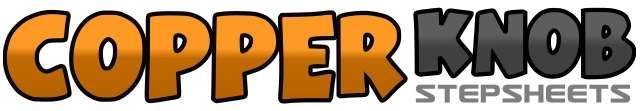 .......Count:32Wall:4Level:Beginner.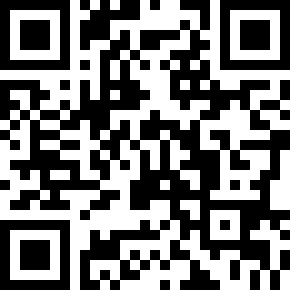 Choreographer:Kath Dickens (UK) - July 2007Kath Dickens (UK) - July 2007Kath Dickens (UK) - July 2007Kath Dickens (UK) - July 2007Kath Dickens (UK) - July 2007.Music:Pure Love - Ronnie MilsapPure Love - Ronnie MilsapPure Love - Ronnie MilsapPure Love - Ronnie MilsapPure Love - Ronnie Milsap........